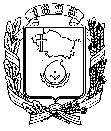 АДМИНИСТРАЦИЯ ГОРОДА НЕВИННОМЫССКАСТАВРОПОЛЬСКОГО КРАЯПОСТАНОВЛЕНИЕ11 августа 2016 г.                                                                                          № 1703НевинномысскОб утверждении Положения о порядке представления гражданами, претендующими на замещение должностей руководителей муниципальных учреждений города Невинномысска, и лицами, замещающими эти должности, сведений о доходах, об имуществе и обязательствах имущественного характераВ соответствии со статьей 275 Трудового кодекса Российской Федерации и Федеральным законом от 25 декабря 2008 г. № 273-ФЗ «О противодействии коррупции», постановляю:1. Утвердить прилагаемое Положение о порядке представления гражданами, претендующими на замещение должностей руководителей муниципальных учреждений города Невинномысска, и лицами, замещающими эти должности, сведений о доходах, об имуществе и обязательствах имущественного характера.2. Признать утратившим силу постановление администрации города Невинномысска от 20 февраля 2013 г. № 425 «Об утверждении Положения о предоставлении лицом, поступающим на работу на должность руководителя муниципального учреждения, а также руководителем муниципального учреждения сведений о своих доходах, об имуществе и обязательствах имущественного характера и о доходах, об имуществе и обязательствах имущественного характера супруги (супруга) и несовершеннолетних детей».3. Настоящее постановление подлежит опубликованию путем размещения на официальном сайте администрации города Невинномысска в информационно-телекоммуникационной сети «Интернет».Первый заместитель главыадминистрации города Невинномысска 				       Д.В. ТолмачевПроект подготовил:Начальник отдела кадров и наградадминистрации города 							          Н.И. АнтипинаПроект визируют:Управляющий делами администрации города 	          С.А. Волков Начальник правового управления администрации города 						                     Е.Н. ДудченкоГлавный специалист общего отделаадминистрации города						                  Ю.П. ГавриловаУТВЕРЖДЕНОпостановлением администрациигорода Невинномысскаот 11 августа 2016 г. № 1703ПОЛОЖЕНИЕо порядке представления гражданами, претендующими на замещение должностей руководителей муниципальных учреждений города Невинномысска, и лицами, замещающими эти должности, сведений о доходах, об имуществе и обязательствах имущественного характера1. Настоящее Положение определяет порядок представления гражданами, претендующими на замещение должностей руководителей муниципальных учреждений города Невинномысска (далее - муниципальное учреждение), и лицами, замещающими эти должности, сведений о своих доходах, об имуществе и обязательствах имущественного характера, а также о доходах, об имуществе и обязательствах имущественного характера своих супруги (супруга) и несовершеннолетних детей (далее - сведения о доходах, об имуществе и обязательствах имущественного характера).2. Гражданин, претендующий на замещение должности руководителя муниципального учреждения, при поступлении на должность представляет сведения о своих доходах, полученных от всех источников (включая доходы по прежнему месту работы или месту замещения выборной должности, пенсии, пособия и иные выплаты) за календарный год, предшествующий году подачи документов для поступления на должность руководителя муниципального учреждения, сведения об имуществе, принадлежащем ему на праве собственности, и о своих обязательствах имущественного характера по состоянию на 1-е число месяца, предшествующего месяцу подачи документов для поступления на должность руководителя муниципального учреждения, а также сведения о доходах супруги (супруга) и несовершеннолетних детей, полученных от всех источников (включая заработную плату, пенсии, пособия и иные выплаты) за календарный год, предшествующий году подачи лицом документов для поступления на должность руководителя муниципального учреждения, а также сведения об имуществе, принадлежащем им на праве собственности, и об их обязательствах имущественного характера по состоянию на 1-е число месяца, предшествующего месяцу подачи документов для поступления на должность руководителя муниципального учреждения, по форме справки, утвержденной Президентом Российской Федерации.3. Руководитель муниципального учреждения ежегодно, не позднее 30 апреля года, следующего за отчетным, представляет сведения о своих доходах, полученных за отчетный период (с 1 января по 31 декабря) от всех источников (включая заработную плату, пенсии, пособия и иные выплаты), сведения об имуществе, принадлежащем ему на праве собственности, и о своих обязательствах имущественного характера по состоянию на конец отчетного периода, а также сведения о доходах супруги (супруга) и несовершеннолетних детей, полученных за отчетный период (с 1 января по 31 декабря) от всех источников (включая заработную плату, пенсии, пособия и иные выплаты), сведения об их имуществе, принадлежащем им на праве собственности, и об их обязательствах имущественного характера по состоянию на конец отчетного периода по форме справки, утвержденной Президентом Российской Федерации.4. Сведения о доходах, об имуществе и обязательствах имущественного характера, предусмотренные пунктами 2 и 3 настоящего Положения, представляются: а) гражданами, претендующими на замещение должностей руководителей муниципальных учреждений, подведомственных администрации города Невинномысска, и лицами, замещающими эти должности, - в отдел кадров и наград администрации города Невинномысска;б) гражданами, претендующими на замещение должностей руководителей муниципальных учреждений, в отношении которых органы администрации города Невинномысска с правами юридического лица осуществляют функции и полномочия учредителя, и лицами, замещающими эти должности, - в кадровую службу соответствующего органа администрации города Невинномысска с правами юридического лица. 5. В случае если руководитель муниципального учреждения обнаружил, что в представленных им сведениях о доходах, об имуществе и обязательствах имущественного характера не отражены или не полностью отражены необходимые сведения либо имеются ошибки, он вправе представить уточненные сведения о доходах, об имуществе и обязательствах имущественного характера в порядке, установленном настоящим Положением.Руководитель муниципального учреждения вправе представить уточненные сведения о доходах, об имуществе и обязательствах имущественного характера в течение одного месяца после окончания срока, указанного в пункте 3 настоящего Положения.6. В случае если гражданин, претендующий на замещение должности руководителя муниципального учреждения, обнаружил, что в представленных им сведениях о доходах, об имуществе и обязательствах имущественного характера не отражены или не полностью отражены необходимые сведения либо имеются ошибки, он вправе представить уточненные сведения о доходах, об имуществе и обязательствах имущественного характера в течение одного месяца со дня представления сведений о доходах, об имуществе и обязательствах имущественного характера в соответствии с пунктом 2 настоящего Положения.7. Проверка достоверности и полноты сведений о доходах, об имуществе и обязательствах имущественного характера, представленных гражданином, претендующим на замещение должности руководителя муниципального учреждения, и лицом, замещающим эту должность, осуществляется в порядке, устанавливаемом постановлением администрации города Невинномысска.8. Сведения о доходах, об имуществе и обязательствах имущественного характера, представленные гражданином, претендующим на замещение должности руководителя муниципального учреждения, и лицом, замещающим эту должность, в соответствии с настоящим Положением, являются сведениями конфиденциального характера (за исключением сведений, которые в установленных законодательством Российской Федерации случаях могут быть опубликованы в средствах массовой информации), если федеральным законом они не отнесены к сведениям, составляющим государственную тайну.9. Сведения о доходах, об имуществе и обязательствах имущественного характера руководителя муниципального учреждения, его супруги (супруга) и несовершеннолетних детей размещаются на официальном сайте администрации города Невинномысска в информационно-телекоммуникационной сети «Интернет» и предоставляются для опубликования средствам массовой информации в порядке, определяемом постановлением администрации города Невинномысска.Управляющий делами администрации города Невинномысска							           С.А. Волков __________________________________________________________________Приложение визирует:Начальник отдела кадров и наград администрации города Невинномысска 				      Н.И. Антипина 